Annex 1Процес по идентификацияДържави-членки/EК: Формуляр с предложение за идентификация Инициираща организацияСекретариатът проверява пълнотатаНЕДАНЕОТТЕГЛЯНЕ1во заседание на ПлатформатаОбмяна на мнения и предварителна оценка на Работна групаПредставяне пред Платформата и искане за експертна оценкаДАКоментари на държавите-членкиОценка на Работната групаНе е необходимоОТТЕГЛЯНЕОценителен доклад с предварително мнениеМнение от 2зо заседание на ПлатформатаОсновни (главни) коментариДАНЕМоже ли да бъде фиксирано?ДАНЕНяма идентификацияШирока консултацияНяма коментариОбщо решение: ИдентификацияПубликуване в Официален вестникОбединяванеВторостепенникоментари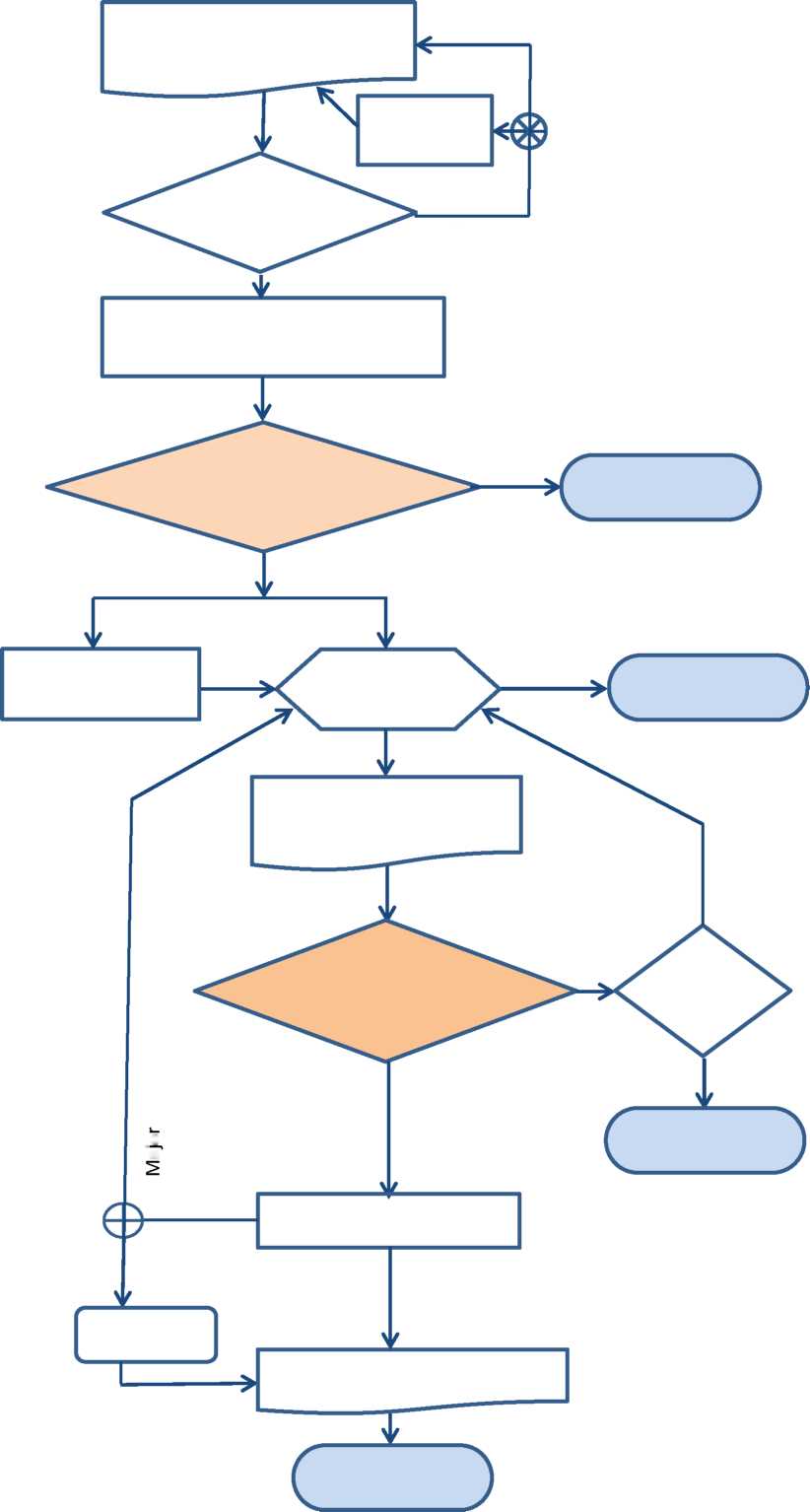 